  работ по русскому языку и чтения учащихся 1-4 классов с индивидуальным подходом по изменённой шкале оценивания (приложение №1).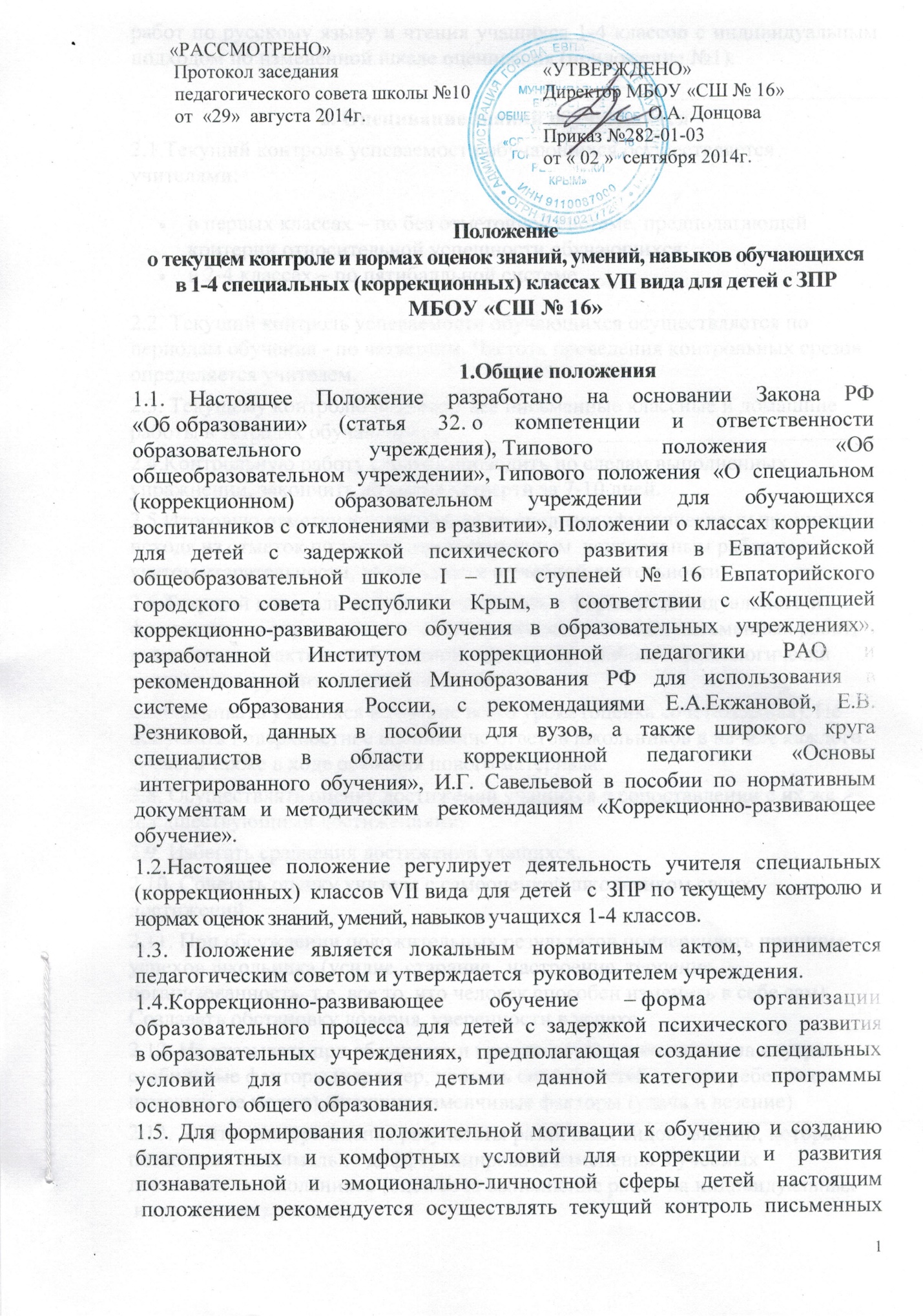 2. Оценивание знаний обучающихся2.1.Текущий контроль успеваемости обучающихся осуществляется учителями:в первых классах – по без отметочной системе, предполагающей критерии относительной успешности обучающихся;в 2-4 классах – по пятибалльной системе.2.2. Текущий контроль успеваемости обучающихся осуществляется по периодам обучения - по четвертям. Частота проведения контрольных срезов определяется учителем.2.3. Текущему контролю подлежат все письменные классные и домашние работы в тетрадях обучающихся.2.4.Контрольную работу следует проводить по следам выполненных упражнений, закончить до конца четверти за 7-10 дней.2.5.Итоговую отметку выставлять не по среднеарифметическому принципу, а исходя из отметок по тестам, промежуточным  контрольным работам с учетом старательности, прилежности в учебной деятельности.2.6.Текущий контроль можно осуществлять в форме индивидуального и фронтального опроса, устных ответов, самостоятельных письменных работ, выполнения практических заданий, тестов, как наиболее психологически тонкого инструмента оценивания и пр.2.7.Оценивать учащихся в течение всего урока (оценка сочетательная). Не допускать поверхностное оценивание ответов школьников в начале каждого урока, а также в ходе освоения нового материала.2.8. Осуществлять оценку достижений учащихся в сопоставлении с их же предшествующими достижениями.2.9. Избегать сравнения достижений учащихся.2.10. Сочетать оценку учителя с самооценкой школьником своих достижений.2.11. При обсуждении положительных результатов подчеркивать причины успехов школьника (усилие, старание,  настроение, терпение, организованность, т.е. все то, что человек способен изменить в себе сам). Создавать обстановку доверия, уверенности в успехе.2.12. Не указывать при обсуждении причин неудач школьника на внутренние стабильные факторы (характер, уровень способностей, то, что ребенок сам изменить не может), внешние изменчивые факторы (удача и везение).2.13. Учитывать при оценке результаты различных видов занятий, которые позволяют максимально дифференцировать изменения в учебных достижениях школьников (оценки за выполнение работ на индивидуальных  и групповых занятиях).2.14. Использовать различные формы педагогических оценок – развернутые описательные виды оценки  (некоторая устная или письменная характеристика выполненного задания, отметка, рейтинговая оценка и др.)  с целью избегания привыкания к ним учеников и снижения вследствие этого их мотивированной функции.2.15. Использовать различные варианты взаимоконтроля: ученики вместе проверяют сначала работу одного  ребенка, затем второго, или обмениваются для проверки работами, или один ученик проверяет обе работы.III. Отчётность по текущему контролю3.1Отметки по результатам текущего контроля выставляются учителем в классный журнал.3.2. Для информирования родителей (законных представителей) оценки по результатам текущего контроля  дублируются учителем в ученическом дневнике, в случае необходимости сообщаются дополнительно  по телефону.3.3. Итоговые отметки по результатам текущего контроля выставляются в классном журнале по окончании каждой  учебной четверти.3.4.В конце учебного года выставляются годовые итоговые отметки, которые заносятся в сводную ведомость результатов обучения в классном журнале.3.5.Правильность ведения текущего контроля успеваемости обучающихся  отслеживают заместители директора по учебной-воспитательной и коррекционной работе.IV. Критерии оценивания по предметам для учащихся с ЗПР начальных классов4.1.Нормативы чтенияПроверка навыков чтения учащихся проводится на основе повседневных наблюдений за чтением и пониманием текстов учебной книги, произведений, рекомендованных для внеклассного чтения, путем  специального опроса по чтению, пересказа и комбинированного опроса.В начале, середине и конце учебного года проводится проверка овладения учащимися правильности чтения,  беглости и выразительности чтения и понимания содержания прочитанного (выделение главной мысли, ответы на вопросы, пересказ) в соответствии с программными требованиями по каждому году обучения.В начале очередного года навыки чтения проверяются по текстам, объем которых соответствует объему текстов предыдущего года.При оценке навыков чтения не учитываются следующие речевые нарушения учащихся:-  нарушения темпа речи;-  нарушение произношения;-  заикание;            - органические и функциональные нарушения голоса.Литературное чтение*на усмотрение педагога1 классОтметка по проверке навыков чтения не ставится, но постоянно ведется наблюдение за овладением навыками чтения учащихся. Объем прочитанного должен быть не менее 1/4 страницы. В течение первого года обучения проводится текущая проверка становления элементарного навыка  чтения без выставления отметки. Основными объектами проверки в 1-ом классе являются умения учащихся анализировать слого-звуковой состав слов, читать плавно, по слогам слова, предложения,  короткие тексты с изученными буквами. В конце первого года обучения проверяется первоначальный  навык в соответствии с первоначальными требованиями программы, а именно: учащиеся должны овладеть  правильным и плавным слоговым чтением текстов при темпе 25-30 слов в минуту. Результаты проверки получают выражение в форме устных оценочных суждений учителя.        2 классИтоговые проверки навыка чтения проводятся два раза в год: в конце I и II полугодия.Отметка «5» ставится ученику, если он:-  читает правильно, понимает содержание прочитанного;-  в I полугодии читает плавно, по слогам, отдельные простые слова умеет читать целиком, темп чтения  не менее 45 слов в минуту;-  во II полугодии читает плавно, целыми словами (отдельные трудные слова читает по слогам), со скоростью  не менее 50 слов в минуту;-  верно ставит ударение в словах, соблюдает интонацию, соответствующие знаки препинания в конце предложения;-  умеет правильно отвечать на вопрос учителя и последовательно передать содержание сюжетного рассказа,  сказки и иллюстрации к тексту, твердо знает наизусть стихотворение и читает его выразительно.Отметка «4» ставится ученику, если он:-  понимает основное содержание прочитанного;-  в I полугодии читает плавно, целыми словами (трудные слова читает по слогам), темп чтения не менее 35 слов в минуту;-  во II полугодии читает плавно, целыми словами (трудные слова читает по слогам), темп чтения не менее 40 слов в минуту, допускает при чтении 1 -2 ошибки в словах, в расстановке ударений, при соблюдении  пауз и интонации в конце предложения;-  правильно пересказывает прочитанный текст и отвечает на вопросы учителя, но допускает речевые неточности,  которые исправляет самостоятельно или с небольшой помощью учителя;-знает наизусть стихотворение, но допускает при чтении перестановку слов, легко и самостоятельно исправляет допущенные неточности.Отметка «3» ставится ученику, если он:-  осваивает содержание прочитанного только с помощью учителя;-  в I полугодии читает отрывисто, по слогам (отдельные слова читает целиком), со скоростью не менее 30 слов в минуту;-  во II полугодии читает плавно, по слогам отдельные слова читает целиком), темп чтения не менее  35 слов в минуту, не соблюдает пауз между словами и предложениями;-  пересказывает текст, нарушая последовательность, допускает речевые ошибки и исправляет их только  с помощью учителя;-  знает наизусть стихотворение, но при чтении воспроизводит его неточно.Отметка «2» ставится ученику, если он: слабо разбирается в прочитанном тексте даже с помощью вопросов учителя;-в I полугодии читает по буквам, темп чтения менее 25 слов в минуту;-во II полугодии читает отрывисто, по слогам, с элементами побуквенного чтения со скоростью 30 слов в минуту;-не воспроизводит текст по вопросам учителя;-при чтении наизусть нарушает последовательность, не полностью воспроизводит текст прочитанного.         3 классОтметка «5» ставится ученику, если он:-  правильно понимает смысл прочитанного;- в I полугодии читает целыми словами (малоизвестные слова сложной слоговой структуры по слогам), без ошибок, со скоростью не менее 65 слов в минуту;-во II полугодии читает целыми словами, темп чтения не менее 70 слов в минуту;-читает текст выразительно, соблюдает логические ударения, паузы;-самостоятельно делит небольшой текст на части, выделяет главное, передает содержание прочитанного, грамматически правильно строит свою речь;-понимает смысл слов в контексте, самостоятельно находит в тексте слова и выражения, используемые автором для изображения, действующих лиц, описаний природы и т.д.;-твердо знает наизусть стихотворение и читает его выразительно.Отметка «4» ставится ученику, если он:-правильно понимает основное содержание прочитанного;-в I полугодии читает текст выразительно целыми словами (отдельные, трудные слова читает по слогам), темп чтения не менее 50 - 55 слов в минуту;-во II полугодии темп чтения не менее 60 слов в минуту, при чтении допускает 1 - 3 ошибки в словах в  соблюдении пауз и логических ударений;-знает наизусть стихотворение, выразительно читает его, но допускает незначительные ошибки.Отметка «3» ставится ученику, если он:-смысл прочитанного текста устанавливает с помощью учителя;-в I полугодии читает по слогам,  и только   отдельные слова читает целиком, темп чтения 45 слов в минуту;-во II полугодии читает текст целыми словами, но с элементами слогового чтения, монотонно, темп чтения 50 слов в минуту;-допускает речевые ошибки, исправляет их с помощью учителя; воспроизводит наизусть стихотворение, но текст знает нетвердо.Отметка «2» ставится ученику, если он:-в I полугодии читает монотонно, по слогам, темп чтения 35 слов в минуту;-во II полугодии читает по слогам, только отдельные слова читает целиком, темп чтения 40 слов в минуту;-искажает содержание прочитанного, не может выделить основную мысль прочитанного и разделить текст на части с помощью дополнительных вопросов;-при чтении наизусть не полностью воспроизводит текст стихотворения.4 классОтметка «5» ставится ученику, если он:       -правильно и полно понимает содержание прочитанного;-читает   бегло, целыми   словами, с   соблюдением   основных   норм литературного произведения;-в I полугодии темп чтения не менее 85 слов в минуту; во II полугодии - не менее 90 слов в минуту;-полно, кратко   и   выборочно   пересказывает текст, самостоятельно составляет простейший план, выявляет основной смысл прочитанного;-знает и выразительно читает наизусть стихотворение.Отметка «4» ставится ученику, если он:-правильно понимает основное содержание прочитанного;-читает целыми словами, используя основные средства выразительности;-в I полугодии скорость чтения не менее 80 слов в минуту; во II полугодии - не менее 85 слов в минуту, при чтении допускает 1-3 ошибки;-знает наизусть стихотворение, но при чтении допускает 1-2 ошибки, которые исправляет самостоятельно.Отметка «3» ставится ученику, если он:-понимает содержание прочитанного с помощью учителя;-в I полугодии читает монотонно, целыми словами (единичные слова с элементами слогового чтения), скорость чтения не менее 75 слов в минуту;-во II полугодии читает невыразительно, целыми словами, темп чтения не менее 80 слов в минуту, допускает от 4-5 ошибок;-воспроизводит наизусть текст стихотворения, но допускает ошибки и исправляет их только с помощью учителя.Отметка «2» ставится ученику, если он:-не может пересказать текст, выделить главную мысль прочитанного, составить план;-в 1 полугодии читает текст в основном по слогам (только отдельные слова читает целиком), допускает большое количество ошибок;-во II полугодии не владеет чтением целыми словами, допускает более 6 ошибок;-при чтении наизусть не может полностью воспроизвести текст стихотворения.4.2.Критерии (нормы) оценок письменных работпо русскому языку в 1-4 классахОбъем диктанта и текста для списывания: РУССКИЙ ЯЗЫК       Контроль за уровнем учебных достижений учащихся по русскому языку проводится в форме различных письменных работ: диктантов, контрольных списываний, словарных диктантов, грамматических заданий, изложений, сочинений, тестовых заданий.Для проведения диктанта подбирается текст, включающий достаточное количество изученных орфограмм (примерно 60% от общего числа всех слов диктанта). Текст диктанта включает слова на изученные правила. Если встречаются новые слова, они заранее записываются на доске. Тематику текста следует подбирать такую, которая была бы интересной детям. Предложения должны быть просты по структуре, различны по цели высказывания и состоять из 2-8 слов с включением тех синтаксических категорий, которые изучаются в начальной школе (однородные члены предложения).  В приведенной таблице дается примерное количество проверочных работ.*распределение по четвертям на усмотрение педагога**проводится в течение года по материалам учебникаФормы организации проверочных работ (на усмотрение педагога):диктант;диктант с грамматическим заданием;словарный диктант;Тексты для изложения и сочинения увеличиваются на 15-20 слов. Сочинения и изложения носят обучающий характер.Отметки за контрольный диктант:Отметка «5» ставится за диктант, в котором допущена одна негрубая ошибка или 1-2 дисграфических ошибок,  работа написана аккуратно.Отметка «4» ставится за диктант, в котором допущено не более двух орфографических, 1-3 пунктуационных и  1-3 дисграфических ошибок; работа выполнена аккуратно.Отметка «3» ставится за диктант, если в нем допущено 3-7 орфографических, 4 пунктуационных и  4-5дисграфических ошибки.Отметка «2» ставится за диктант, в котором более 8 орфографических, 4 и более дисграфических ошибок.Классификация ошибок:Однотипные ошибки:-первые три однотипные ошибки = 1 ошибке, но каждая следующая подобная считается за отдельную ошибку;-при 5 поправках отметка снижается на 1 балл.За одну ошибку в диктанте считаются:-  два исправления;-  две пунктуационные ошибки;-повторение ошибок в одном и том же слове (например, в слове «ножи» дважды написано в конце «ы»). Если же подобная ошибка встречается в другом слове, она считается за ошибку;-при выставлении оценки все однотипные ошибки приравниваются к одной орфографической ошибке.За ошибку в диктанте не считаются:- ошибки на те разделы орфографии и пунктуации, которые ни в данном классе, ни в предшествующих классах не изучались (такие орфограммы учителю следует оговорить с обучающимися перед письменной работой, выписать трудное для них по написанию слово на доске);-  единичный пропуск точки в конце предложения, если первое слово следующего предложения написано с заглавной буквы;-  единичный случай замены одного слова без искажения смысла.Отметки за грамматическое задание:При выполнении грамматических заданий следует руководствоваться следующими нормами оценок:-  Отметка «5» ставится за безошибочное выполнение всех заданий, когда ученик обнаруживает осознанное  усвоение определений, правил и умение самостоятельно применять знания при выполнении;-  Отметка «4» ставится, если ученик обнаруживает осознанное усвоение правил, умеет применять свои знания в ходе разбора слов и предложений и правильно выполнил не менее 3/4 заданий;-  Отметка «3» ставится, если ученик обнаруживает усвоение определенной части из изученного материала,  в работе правильно выполнил не менее 1/2 заданий;            - Отметка «2» ставится, если ученик обнаруживает плохое знание учебного материала, не справляется с большинством грамматических заданий.Перечень специфических (дисграфических) ошибок учащихся с указанием вида речевого нарушения:1. Ошибки, обусловленные несформированностью фонематических процессов, навыков звукового анализа и синтеза:• пропуск букв и слогов – «прощла» (прощала), «жадые» (жадные), «ишка» (игрушка);• перестановка букв и слогов – «онко» (окно), «звял» (взял), «переписал» (переписал), «натуспила» (наступила);• недописывание букв и слогов – «дела» (делала), «лопат» (лопата), «набухл» (набухли);• наращивание слова лишними буквами и слогами – «тарава» (трава), «катораые» (которые), «бабабушка» (бабушка),  «клюкиква» (клюква);• искажение слова – «наотух» (на охоту), «хабаб» (храбрый), «щуки» (щеки), «спеки» (с пенька);• слитное написание слов и их произвольное деление – «насто» (на сто), «виситнастне» (висит на стене);• неумение определить границы предложения в тексте, слитное написание предложений – «Мой отец шофёр.  Работа шофёра трудная шофёру надо хорошо. знать машину после школы я тоже. Буду шофёром»;• замена одной буквы на другую – «трюх» (трёх), «у глеста» (у клеста), «тельпан» (тюльпан), «шапаги» (сапоги), «чветы» (цветы);• нарушение смягчения согласных – «васелки» (васильки), «смали» (смяли), «кон» (конь), «лублу» (люблю).2. Ошибки, обусловленные несформированностью кинетической и динамической стороны двигательного акта:• смешения букв по кинетическому сходству – о-а «бонт» (бант), б-д «убача» (удача), и-у «прурода» (природа),  п-т «спанция» (станция), х-ж «дорохки» (дорожки), л-я «кяюч» (ключ), л-м «полидор» (помидор), и-ш «лягуика» (лягушка).3. Ошибки, обусловленные несформированностью лексико-грамматической стороны речи:• аграмматизмы – «Саша и Леня собираит цветы». «Дети сидели на большими стулья». «Пять желтеньки  спиленачки» ) пять желтеньких цыплят);• слитное написание предлогов и раздельное написание приставок – «вкармане», «при летели», «в зяля», «у читель». ОЦЕНИВАНИЕ ПИСЬМЕННЫХ РАБОТВ основе оценивания лежат следующие показатели: правильность выполнения и объем выполненного задания.Ориентировочное количество проверок*распределение по четвертям на усмотрение педагогаФормы организации проверочных работ (на усмотрение педагога):комбинированная контрольная работа;тест;математический диктант;контрольная работа (вычислительные навыки);контрольная работа (задачи).4.3. Критерии (нормы) оценок письменных работпо математике в 1-4 классахОшибки:- незнание или неправильное применение свойств, правил, алгоритмов, существующих зависимостей, лежащих в основе выполнения задания или используемых в ходе его выполнения;- неправильный выбор действий;- неверные вычисления в случае, когда цель задания ― проверка вычислительных умений и навыков;пропуск части математических действий, влияющих на получение правильного ответа;-несоответствие выполненных измерений и геометрических построений заданным параметрам.Недочеты:- неправильное списывание данных;- ошибки в записи математических терминов;- неверные вычисления в случае, когда цель задания не связана с проверкой  вычислительных умений и навыков;-наличие записи действий;- отсутствие ответа к заданию или ошибки в записи ответа.Виды чтенияКоличество словКоличество словКоличество словКоличество словВиды чтения1 класс ( второй год обучения)2 класс3 класс4 классВслух25-30 слов – I-е полугодие, 35-40 слов II-е полугодие45-50 слов65-70 слов85-90 словПро себя50-60 слов85-90 слов115-120 словНаизусть*8-10 стихотворе-ний10-12 стихотворе-нийНе менее 15 стихотворенийВиды работКоличество словКоличество словКоличество словКоличество словВиды работ1 класс (второй год обучения)2 класс3 класс 4 классСписывание 20-25 слов40-50 слов65-70 слов80-90 словДиктант 15-20 слов30-40 слов55-60 слов75-80 словСловарный диктант5- 6 слов8-10 слов10-12 слов12-15 словИтоговая контрольная работа1444Списывание1222Словарный диктант-22 2 Проверочная работа* (текущие контрольные работы)-444Развитие речи**--1 (контрольное изложение)в конце года1(контрольное изложение – 2 четверть)1 (контрольное сочинение  - 3 четверть)Всего за год21213141 класс(второй год обучения)2 класс3 класс4 классИтоговая контрольная работа (комбинированная)1444Проверочная работа*(текущие контрольные работы)1444Математический диктант-222Всего за год2101010ОтметкаКритерии оценивания«5»Уровень выполнения требований значительно выше удовлетворительного: отсутствие ошибок как по текущему, так и по предыдущему материалу; не более 1 недочета«4»Уровень выполнения требований выше удовлетворительного: наличие 2-3 ошибок или 4-6 недочетов по текущему учебному материалу; не более 2 ошибок или 4 недочета по пройденному материалу «3»Достаточный минимальный уровень выполнения требований, предъявляемый к конкретной работе, не более 4-6 ошибок или 10 недочетов по текущему учебному материалу; не более 8 недочетов по пройденному материалу«2»Уровень выполнения требований ниже удовлетворительного; наличие более 6 ошибок или 10 недочетов по текущему материалу; не более 5 ошибок или более 8 недочетов по пройденному материалу«1» - 